青岛大学附属医院校园宣讲招聘通知兹定于2017年12月6日下午15:30在南京医科大学五台校区3号教学楼201、203、204教室，由医院院长、相关院领导、职能部门和临床科室负责人、青岛大学医学部相关领导进行校园招聘宣讲、面试，录用者可现场签约，并发放博士安家补贴和科研启动经费。届时欢迎各位同学携简历光临。2018年招聘计划涵盖内科、外科、妇产科、儿科、急诊科、重症医学科、麻醉科、五官、中医科、药剂、检验、影像以及基础医学等各相关专业。咨询电话：0532-82911817、82911807、82912286联系人：李月云、尹忠民公开招聘网站：青岛大学附属医院网站（http://www.qyfy.cn）招聘邮箱：qdfyjob@163.com温馨提示：1、2018年校园宣讲具体地点将会在近期的医院官方网站以及微信公众号进行通知，有意者请关注我们的官方网站和微信公众号！2、如因时间冲突无法参加校园宣讲会，可投递简历至公共邮箱，校园宣讲结束后，医院将根据空缺招聘计划组织来院面试。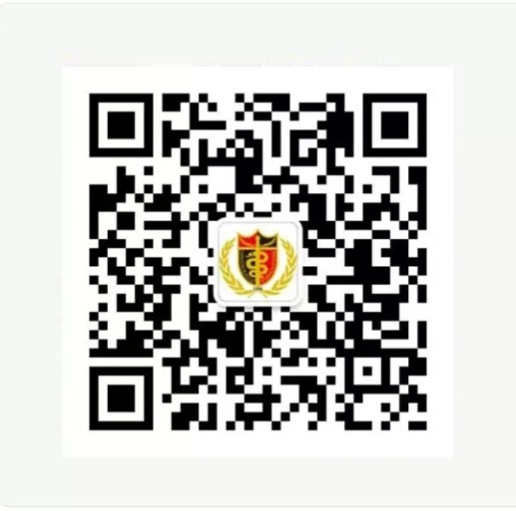 青岛大学附属医院微信公众号